 Appel à projet - Perp'initiatives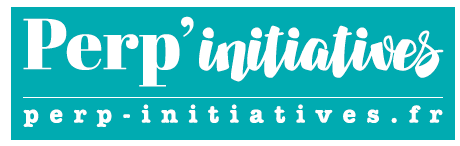 Déclaration sur l’honneur du porteur de projetJe, soussigné(e) ………………………………..……………………………………………………….……certifie : avoir pris connaissance et accepté le règlement de la bourse Perp’initiatives, et déclare demander une bourse d’un montant de …………………………….…..….…… euros en vue de réaliser le projet intitulé : ….…..……………………………………………….……………………………………………….…………………….. ………………………………………………………………………………………………………………………………............………..et certifie résider à Perpignan (1) ……………………………………………………………………………………………….ou travailler à Perpignan (1) ou étudier à Perpignan (1)…………………………………………………………………………………………………..….Je m’engage si je suis retenu à utiliser la bourse obtenue uniquement pour la réalisation du projet que j’ai présenté et : à lancer le projet avant le 31 décembre 2020,à transmettre un bilan dans un délai maximum de 2 mois après la fin de l’action, à apporter la plus grande attention à la communication publique de l’action,à mentionner la Ville en tant que financeur en affichant le logo de Perpignan sur les supports de communication,à restituer les sommes perçues pour le cas où le projet ne pourrait être réalisé pour tout ou partie. Fait à Perpignan, le :   						   Signature : Rayez la mention inutile et complétez en indiquant l’adresseA retourner complété et signé à : missiondd@mairie-perpignan.com avant le 8 décembre 2019